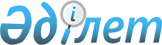 О Шакировой А.Е.Распоряжение Премьер-Министра Республики Казахстан от 16 апреля 2010 года № 53-р

      Назначить Шакирову Айнагуль Еркиновну советником Премьер-Министра Республики Казахстан, освободив от ранее занимаемой должности.      Премьер-Министр                            К. Масимов
					© 2012. РГП на ПХВ «Институт законодательства и правовой информации Республики Казахстан» Министерства юстиции Республики Казахстан
				